加入北京康和公益基金会：●网页版▲进入“志愿云”系统，用户名＆密码登录▲在页面内点击“志愿团体”，下拉页面▲寻找“团体ID” 输入  230329499，或者“团体名称”输入 北京康和公益基金会 ，进行搜索▲点击“KH康和公益”图标，进入“北京康和公益基金会”团体页面▲点击”我要加入“之后，会弹出”加入成功，请等待审核通过“。至此，您已经完成加入团体的申请，您可以在”用户中心“查看审核进度。●二维码版微信扫一扫，输入志愿者本人证件号码即可申请加入该团体，等待审核通过，在“用户中心”查看审核进度。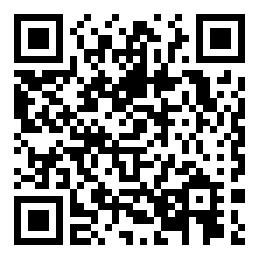 加入北京康和公益基金会公益项目：●如“用户中心”查询，已加入团体后，请开始以下操作▲在“首页”侧栏中，寻找并点击进入“我的团体”▲在“团体名称”处，寻找并点击进入“北京康和公益基金会”▲点击“KH康和公益”图标下“发起的项目”，选择您想要参与的项目，进入项目页面后可以查看岗位介绍，项目详情，最新动态等。▲点击对应岗位的“我要报名”申请该岗位●您可在“用户中心”查看审核进度及项目状态，也可以在“我的项目”中查看所有与您相关的项目。